ANEXO II FORMULÁRIO DE PEDIDO DE LICENÇA PARA ACTIVIDADES DE DOWSNSTREAM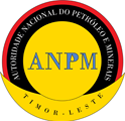 Declaro que toda a informação contida no presente formulário é completa e verdadeira. Compreendo que a informação fornecida à ANP está sujeita a fiscalização e auditoria. Os documentos que compravam as informações contidas no presente formulário estão disponiveis mediante solitação.NOTA: O presente formulário e qualquer outra informação adicional será de conhecimento  público e ficará arquivada. Através da apresentação do presente formulário, o abaixo-assinado declara que não utilizará a informação que lhe venha a ser ou tenha sido prestada para fins ilegais ou ilicitos.ANNEXO IIIINFORMAÇÕES DE SUPORTE RELATIVAS A CAPACIDADE TÉCNICA E FINANCEIRAIDENTIFICAÇÃO DO REQUERENTE IDENTIFICAÇÃO DO REQUERENTE IDENTIFICAÇÃO DO REQUERENTE IDENTIFICAÇÃO DO REQUERENTE IDENTIFICAÇÃO DO REQUERENTE Nome ou denominação social: Nome ou denominação social: Nome ou denominação social: Nome ou denominação social: Nome ou denominação social: Tipo de documentos de identifição:Tipo de documentos de identifição:Tipo de documentos de identifição:Documento de identifição no:Documento de identifição no:No de identifição fiscal :No de identifição fiscal :No de identifição fiscal :No de identifição fiscal :No de identifição fiscal :Certificado de registo  no:Certificado de registo  no:Capital Social: Capital Social: Capital Social: Licença para o exercicio de actividade comercial no: Licença para o exercicio de actividade comercial no: Licença para o exercicio de actividade comercial no: Licença para o exercicio de actividade comercial no: Licença para o exercicio de actividade comercial no: Representante: Representante: Representante: Representante: Representante: Endereço:Endereço:Endereço:Endereço:Endereço:Código postal:Distrito: Distrito: Distrito: Suco:Código postal:Distrito: Distrito: Distrito: Aldeia:Telefone:Endereço electrónico:Endereço electrónico:Endereço electrónico:Endereço electrónico:No: de fax:TIPO DE LICENÇA NovaRenovação Por favor forneça uma descrição das actividades de Downstream que a Sociedade exerce, nos termos e para os efeitos do artigo 650 no 2, do Decreto-Lei no 1/2012, de 1 de fevereiro de 2012.Inicio da actividades no pais: Data (dd/mm/aaaa):Por favor indique o estado actual do pedido de registo e/ou do processo de autorização:Registado e/ou autorizado a exercer actividadeA espera  de registo ou autorização /registo provisório        Tranferéncia Por favor inclua os detalhes da entidade paara quem pretende transferir a licença e forneça todos os elementos necessários, de acordo, com o Decreito-Lei no. 1/2012, e demais Regulamnetos aplicaveis Alteração Por favor forneça detalhes sobre as alteração a licença que pretende ver aprovadas e fomeça todos os elementos necessários, de acordo como Decreto-Lei no1/2012 e demais Regulamentos aplicáveis. ACTIVIDADESPor favor assinale as actividades a seram exercidas no pais / que são exercidas no Pais.Fornecimento Processamento ArmazenamentoTransporte MarketingComercializaçãoMarketing, incluindo Actividades de Abasteceimento de Combustivel para Navious (Bunkering)Construção e operação de oleodutos, gasodutos ou redes de distribuição de combustiveis Construção e operação de postos de Abasteceimento de CombustivelOutras ___________________________________            Por favor especifique DOCUMENTOS APRESENTADOPor favor assinale os campos aplicaveis DOCUMENTOS APRESENTADOPor favor assinale os campos aplicaveis Os seguintes documentos ficaram arquivados na ANP: Os seguintes documentos ficaram arquivados na ANP: Certidão do Registo Comercio (ou documentos que comprove o registo provisório)Certidão confirmado a não  existéncia de devidas fiscais e à segurança socialCopia dos Estatutos da Sociedade e comprovativo de deposito do capital social Prova de contratação de seguro  que cubra a actividade ou actividades que a Sociadade visa prosseguir Registo na Direção Nacional do Cormécio do Ministério do Turismo Comercio e IndustriaDocumentos que atestem a capacidade organizacional, técnica e financeira da Sociedade para desempenhar as actividades pretendidas Numero de identificação fiscalCurricula vitae do pessoal técnico responsável pela gestão das suas operações, que comprovem  a respectiva formação, experiéncia e conhecimentos necessários para o efeitoCopia dos Estatutos das Sociedade que comprovem uma participacao de 5% por uma empreva publica do Estado de Timor Leste ou por cidadãos timorensesPlano de negoicios pormenorizadoProva do deposito ou subscrição integral realização de um montante do capital social equivalente ao minimo exigido para o tipo de actividade  Copia das declaração fiscais referentes aos ultimos 2 anos (se aplicável)Documentos que comprovem a existéncia do equipamento necessário para exceser as actividades ou o plano de aquisição Produção caso o requerante seja uma pessoa colectiva ou esteja representado por um terceiro   Observações / informação de suporte adicional Observações / informação de suporte adicional Assinale aqui se for fornecido informa ção adicional através de anexos Assinale aqui se for fornecido informa ção adicional através de anexos Assinatura do representante legalAssinaturaLocal:                          Data       /        / A completar pela ANPTaxas pagas:Recibo n.o:Assinatura do funcionário responsávelINFORMAÇÃO QUE ATESTE A CAPACIDADE TÉCNICAArtigo 10o, n.o 2, do Regulamento N.o     /      ,de 20Os seguintes documentos adicionais foram submetidos e ficaram arquivados na ANP:(Por favor descreve)INFORMAÇÃO QUE ATESTE A CAPACIDADE TÉCNICAArtigo 10o, n.o 3, do Regulamento N.o     /            ,de 20Os seguintes documentos adicionais foram submetidos e ficaram arquivados na ANP:(Por favor descreve)INFORMAÇÃO SOBRE O CUMPRIMENTO DAS NORMAS DE SAÚDE, SEGURANÇA E AMBIENTEArtigo 70, alinea e), do Regulamento N.o      /      ,de 20Os seguintes documentos adicionais foram submetidos e ficaram arquivados na ANP:(Por favor descreve)DESCRIÇÃO E PLANTAS DAS INFRA-ESTRUTURAS A CONSTRUIRConforme exigido pelos Regulamentos especificos da ANP que forem aplicáveis á (s) actividade (s) a ser (em) exercida (s)Os seguintes documentos adicionais foram submetidos e ficaram arquivados na ANP:(Por favor descreve)DESCRIÇÃO DO EQUIPAMENTO A SER UTILIZADOConforme exigido pelos Regulamentos especificos da ANP que forem aplicáveis á (s) actividade (s) a serem exercidasOs seguintes documentos adicionais foram submetidos e ficaram arquivados na ANP:(Por favor descreve)